眉山市医学会文件眉医学会〔2021〕150号眉山市医学会关于感染专业委员会2021年学术年会暨眉山市感染质控中心、艾滋病质控中心2021年年会变更为线上会议的通知各县（区）医学会、团体会员单位：因近期我省部分市州发现与全国一些地方的新冠肺炎确诊病例的关联病例、无症状感染者及密切接触者，疫情防控形势严峻，经请示市应对新冠肺炎疫情应急指挥部以及市卫生健康委，根据当前疫情防控形势，决定会议改为线上举行。现将有关事宜通知如下：一、会议时间2021年10月30日（星期六）08:30-18:30。二、参会方式腾讯会议（会议号：391472668）会议二维码如下：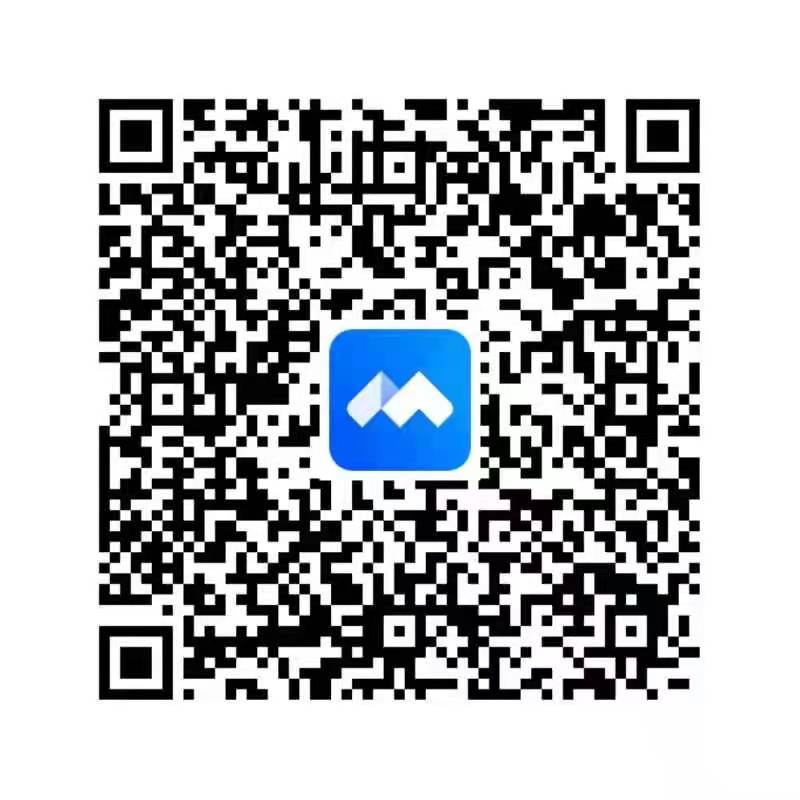 三、注意事项（一）请参会人员提前下载、试用腾讯会议，避免会议开始无法进入会议。（二）请参会人员务必准时参会，进入会议后修改真实名称，确因有事不能参会，需及时请假。（三）会议其他事项均以《眉山市医学会关于举办感染专业委员会2021年学术年会暨眉山市感染质控中心、艾滋病质控中心2021年年会的通知》（眉医学会〔2021〕138号）为准。（四）联系人四川大学华西医院眉山医院  毛燕霞：15082337458       李  倩：15760551576  
                                         眉山市医学会2021年10月26日眉山市医学会办公室                     2021年10月26日印发   